Objectifs :Décrit les étapes du schéma double nœud Textes de références :Fiche technique IBTT (ANSM)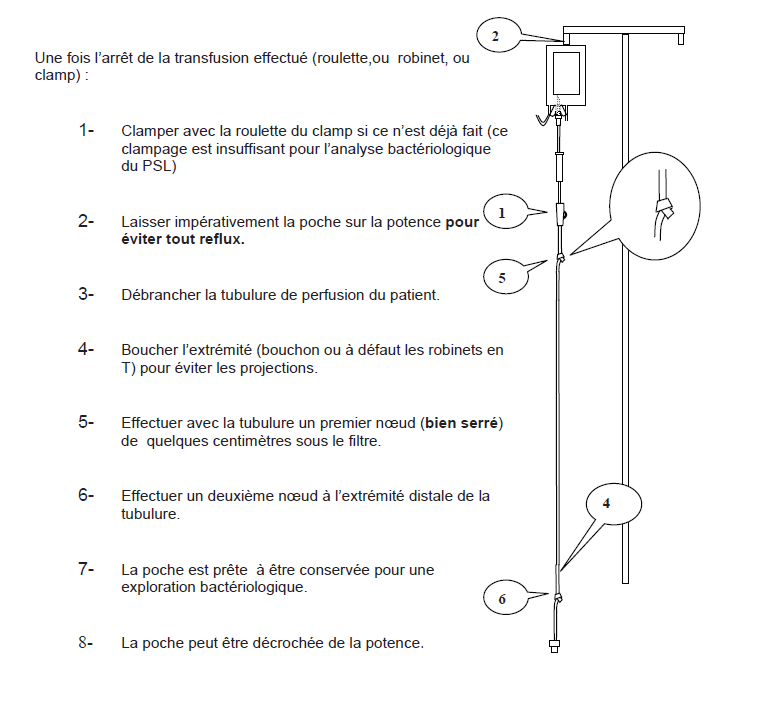 HVCVL/ES/TRANSFUSION/SCHEMA-DOUBLE-NOEUDDate de rédaction : 07/2017Date de diffusion : 05/01/2021Version : 03RédacteurVérificateurApprobateurDr.SAPEYCoordonnateur Régional d’Hémovigilance et de Sécurité TransfusionnelleDr.SAPEYCoordonnateur Régional d’Hémovigilance et de Sécurité TransfusionnelleMme Marjorie BLINAssistanteDr.SAPEYCoordonnateur Régional d’Hémovigilance et de Sécurité Transfusionnelle